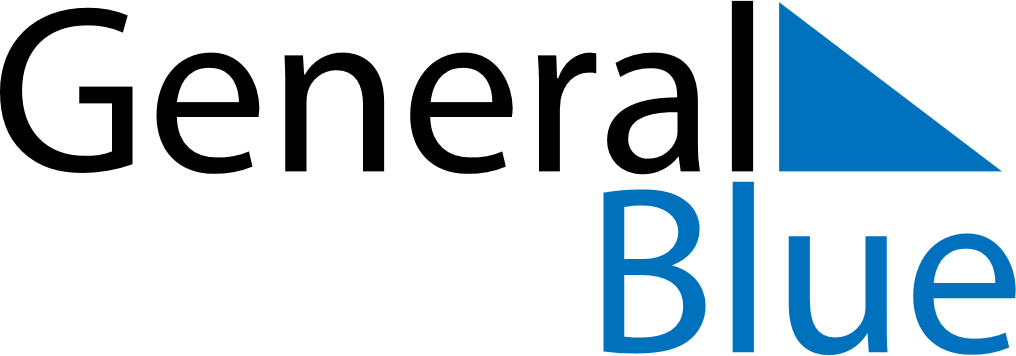 November 2024November 2024November 2024November 2024November 2024November 2024Smaliavicy, Minsk, BelarusSmaliavicy, Minsk, BelarusSmaliavicy, Minsk, BelarusSmaliavicy, Minsk, BelarusSmaliavicy, Minsk, BelarusSmaliavicy, Minsk, BelarusSunday Monday Tuesday Wednesday Thursday Friday Saturday 1 2 Sunrise: 8:08 AM Sunset: 5:33 PM Daylight: 9 hours and 25 minutes. Sunrise: 8:10 AM Sunset: 5:31 PM Daylight: 9 hours and 21 minutes. 3 4 5 6 7 8 9 Sunrise: 8:12 AM Sunset: 5:29 PM Daylight: 9 hours and 17 minutes. Sunrise: 8:14 AM Sunset: 5:27 PM Daylight: 9 hours and 13 minutes. Sunrise: 8:16 AM Sunset: 5:26 PM Daylight: 9 hours and 9 minutes. Sunrise: 8:18 AM Sunset: 5:24 PM Daylight: 9 hours and 5 minutes. Sunrise: 8:20 AM Sunset: 5:22 PM Daylight: 9 hours and 2 minutes. Sunrise: 8:22 AM Sunset: 5:20 PM Daylight: 8 hours and 58 minutes. Sunrise: 8:24 AM Sunset: 5:18 PM Daylight: 8 hours and 54 minutes. 10 11 12 13 14 15 16 Sunrise: 8:26 AM Sunset: 5:16 PM Daylight: 8 hours and 50 minutes. Sunrise: 8:28 AM Sunset: 5:15 PM Daylight: 8 hours and 47 minutes. Sunrise: 8:29 AM Sunset: 5:13 PM Daylight: 8 hours and 43 minutes. Sunrise: 8:31 AM Sunset: 5:11 PM Daylight: 8 hours and 40 minutes. Sunrise: 8:33 AM Sunset: 5:10 PM Daylight: 8 hours and 36 minutes. Sunrise: 8:35 AM Sunset: 5:08 PM Daylight: 8 hours and 33 minutes. Sunrise: 8:37 AM Sunset: 5:07 PM Daylight: 8 hours and 29 minutes. 17 18 19 20 21 22 23 Sunrise: 8:39 AM Sunset: 5:05 PM Daylight: 8 hours and 26 minutes. Sunrise: 8:41 AM Sunset: 5:04 PM Daylight: 8 hours and 23 minutes. Sunrise: 8:43 AM Sunset: 5:02 PM Daylight: 8 hours and 19 minutes. Sunrise: 8:44 AM Sunset: 5:01 PM Daylight: 8 hours and 16 minutes. Sunrise: 8:46 AM Sunset: 5:00 PM Daylight: 8 hours and 13 minutes. Sunrise: 8:48 AM Sunset: 4:58 PM Daylight: 8 hours and 10 minutes. Sunrise: 8:50 AM Sunset: 4:57 PM Daylight: 8 hours and 7 minutes. 24 25 26 27 28 29 30 Sunrise: 8:52 AM Sunset: 4:56 PM Daylight: 8 hours and 4 minutes. Sunrise: 8:53 AM Sunset: 4:55 PM Daylight: 8 hours and 1 minute. Sunrise: 8:55 AM Sunset: 4:54 PM Daylight: 7 hours and 58 minutes. Sunrise: 8:57 AM Sunset: 4:53 PM Daylight: 7 hours and 56 minutes. Sunrise: 8:58 AM Sunset: 4:52 PM Daylight: 7 hours and 53 minutes. Sunrise: 9:00 AM Sunset: 4:51 PM Daylight: 7 hours and 51 minutes. Sunrise: 9:01 AM Sunset: 4:50 PM Daylight: 7 hours and 48 minutes. 